Física, Sra. Finlayson 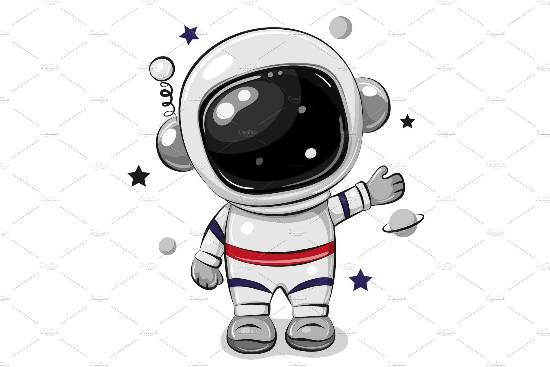 liz.finlayson@slcschools.org, Aula 1205, (801) 578-1205https://www.slcschools.instructure.com   https://www.donorschoose.org/lizfinlayson Acerca de nuestra clase La física ayuda a los estudiantes a identificar problemas, generar confianza y convertirse en ciudadanos y científicos integrales. Los estudiantes desarrollarán habilidades, diseñarán experimentos, criticarán suposiciones y reflexionarán.  Los estudiantes también desarrollarán una apreciación por las civilizaciones antiguas y su ciencia, así como también sobre cómo los procesos políticos, económicos e históricos influyen en el desarrollo de la ciencia.   Se espera que los estudiantes estén preparados, sean productivos y honestos.  Los proyectos de los estudiantes pueden mostrarse públicamente tanto dentro como fuera del campus, incluidas las cuentas de redes sociales de la escuela (solo con el nombre de pila).  Se animará a los estudiantes a participar en la feria de ciencias del distrito, pero no se les pedirá que participen. Los estudiantes pueden recibir crédito adicional por el trabajo adicional que realizan mientras están en esta clase. Sin embargo, los estudiantes deben completar todo el trabajo antes de que se pueda contabilizar cualquier crédito adicional para su calificación. Habrá un límite en el total de puntos de crédito adicionales posibles. Normas en línea y expectativas en el aulaLa educación en línea se verá un poco diferente este año. Como usaremos Zoom durante al menos el primer trimestre, se esperarán las siguientes normas de todos los estudiantes: Que sean puntuales. Debido a que solo nos reunimos dos veces por semana durante 45 minutos sincrónicamente, es extremadamente importante que se presenten a tiempo y listos para aprender. Que sean respetuosos. A veces, cuando estamos en cursos en línea, es más fácil decir algo que normalmente no diríamos en persona.Que enciendan sus cámaras. Es mucho más difícil mantenerse comprometido cuando uno siente que nadie puede verle. Si por alguna razón no pueden tener la cámara encendida, envíenme un correo electrónico y háganme saber cuál es la situación y cómo podemos adaptarnos a sus necesidades tecnológicas para poder verlos. Recuerden: todos pueden ver sus caras en Zoom. No estoy bromeando. Si ponen una cara rara o hacen algo, puedo verlos y también sus compañeros de clase. Dicho esto, no coman una comida completa en Zoom. Sé que es realmente tentador, pero no lo hagan. Si necesitan un bocadillo rápido, está bien... pero no me hagan verlos comer una hamburguesa en video. Es desagradable.   Los estudiantes recibirán un kit de física cada dos semanas para llevar a casa para realizar diferentes experimentos y actividades. Estos deben devolverse cada dos semanas e intercambiarse si estamos en un formato en línea. Estas actividades están destinadas a ser divertidas e interactivas, así que diviértanse con ellas. Formato y procedimientos en líneaLa maestra responderá al correo electrónico al final del siguiente día escolar. Si se reciben varios correos electrónicos con respecto a la misma pregunta o inquietud, es posible que se responda con un anuncio a toda la clase.  Los maestros actualizarán las calificaciones semanalmente y las calificaciones finales del curso se mostrarán en PowerSchool, no en Canvas.Los estudiantes continuarán comunicándose y participando durante la educación en línea al reservar el tiempo adecuado de lunes a viernes para leer anuncios, correos electrónicos, asignaciones y comentarios de asignaciones. Los estudiantes completarán las tareas y actividades de Canvas y asistirán a las reuniones de clases virtuales que impartan los maestros.  Si los estudiantes envían el trabajo de otro como propio (plagio), perderán el crédito de la tarea.  Los estudiantes y los padres deben discutir sus inquietudes o preguntas con los instructores a través del correo electrónico de Canvas o directamente con la maestra.  Es muy recomendable que los estudiantes mantengan un horario de sueño saludable, incluso durante la educación en línea.  Introducción básica: para simplificar las cosas, cada semana tendrá 5 cosas que hacer. ¡Solo una cosa todos los días! Las fechas de vencimiento para estas asignaciones se encuentran en Canvas. Día 1: ver un video y tomar notas (antes de su clase sincrónica)Día 2: asistir a clasesDía 3/Día digital: realizar un experimento/actividad (antes de su clase sincrónica)Día 4: asistir a clasesDía 5: mirar y discutir el video de historia de la ciencia (antes de su clase sincrónica)Los videos durarán entre 5 y 15 minutos. Cuando vean el video, tendrán que tomar notas. Las notas les ayudarán a terminar la actividad o práctica de laboratorio. Después de terminar la actividad, harán una tarea rápida que les ayudará a vincular el concepto y la actividad. Casi siempre la haremos en la clase sincrónica. Por último, verán un video sobre la historia de la ciencia y conversarán con sus compañeros sobre todas las preguntas que tengan acerca de la tarea, la práctica de laboratorio o los conceptos.  Contacto externo y ayuda adicional Cada semana tendrán 3 oportunidades de comunicarse conmigo. Todos los enlaces siguientes de Zoom se encuentran en el curso de física de su estudiante en Canvas, en la sección Zoom Links (Enlaces de Zoom): Sesiones de apoyo: Todos nuestros maestros de 9.° grado ofrecerán estas sesiones los miércoles de 1 a 3 p.m. Habrá un solo enlace de Zoom para conectarse a ellas. Aquí pueden recibir ayuda detallada con la tarea, repasar problemas y recibir ayuda con las prácticas de laboratorio en casa. Podrán acceder a este enlace en la sección Zoom Links (Enlaces de Zoom) que está en la página de inicio de Física. Seminario de ciencias: Estos son espacios en los que todos los estudiantes son bienvenidos, pero en los que te invitaré personalmente a participar en un chat conmigo. En ocasiones será para profundizar en un tema de física o explorar un fenómeno (como el concepto de cero). Otras veces será para repasar la tarea o las ideas presentadas en clase, o simplemente para charlar. Puedes ver ese enlace aquí:https://slcschools-org.zoom.us/j/98472496434?pwd=bVB5ajg0Y1B0YjAxekM2OHg2cXcxUT09Acceso al docente: Habrá sesiones en las que tú o tus padres pueden contactarme para hablar sobre tus calificaciones, sobre lo asombroso que eres, o sobre la mejor manera en que puedo ayudarte. Estas sesiones serán los martes de 4:30 a 5:30 p.m., y de preferencia con previa cita. Puedes ver ese enlace aquí: https://slcschools-org.zoom.us/j/95778816337?pwd=ZTVlNi9FanAzRmpLYkZOVzBrZzJyUT09Calificación Pueden consultar las calificaciones en cualquier momento en la página de internet del distrito, que se actualizará cada semana, usualmente los fines de semana. Los estudiantes y padres deben consultar sus calificaciones con regularidad para asegurarse de que sean correctas, y avisar oportunamente a la maestra en caso de alguna discrepancia. Todos los estudiantes pueden recibir una A porque las calificaciones se basan en el dominio del tema. Esto es muy diferente a algunas de sus otras clases. Cada examen será acumulativo; es decir, cada examen incluirá principios de unidades pasadas. Así que, digamos que reprobaste el primer examen. 60 % - no es lo óptimo. En vez de volver a hacer el examen y tareas pasadas, te prepararías para el siguiente examen, en el que habrá preguntas nuevas de la unidad 1. Si puedes demostrar que has aprendido el contenido de la unidad 1 en la segunda, aumentaré tu calificación considerando los principios que ya has dominado. Si un estudiante no entrega sus tareas en la fecha designada, recibirá un cero. Los estudiantes pueden seguir trabajando en las tareas y entregarlas después de la fecha designada. Sin embargo, el trabajo entregado tarde podrá obtener como máximo un 80% de la calificación Después de una semana, baja al 50% de la calificación. Si un estudiante es deshonesto, hace trampa o tiene una falta injustificada (saltarse la clase) no recibirá puntos, y esos puntos no pueden recuperarse.  Calificaciones por civismoLa mayoría de los estudiantes recibirán una “S” por comportamiento “satisfactorio”.  La "H" se reserva para los estudiantes que vayan más allá de su deber para demostrar conducta "honorable".  Suplicar o exigir una "H" no es conducta honorable.  Si un estudiante acostumbra llegar tarde, sin estar preparado, falta a clase o no es pulcro, su calificación de civismo se reducirá.  Para remediar una calificación de "N" o "U", los estudiantes necesitan abandonar la conducta negativa, y luego programar un proyecto de servicio comunitario con la maestra para mejorar su calificación de civismo.  El proyecto debe ser aprobado previamente, y debe concluir antes de las últimas dos semanas del trimestre.Formato y procedimientos presencialesSi un estudiante no se siente bien o tiene fiebre, debe quedarse en su casa.  Los estudiantes siempre pueden recuperar los trabajos que no hagan por una ausencia justificada. Los estudiantes deben llegar puntuales y preparados para dar su máximo esfuerzo.  Los estudiantes recibirán un cuaderno de composición para usarlo específicamente en física. Las tarea se harán de manera individual, pero en equipos en la clase. Si un estudiante quiere llevarse tareas a casa para terminarlos.  Los estudiantes no deben traer alimentos, bebidas, goma de mascar ni juguetes a la clase. Si lo hacen, se les confiscarán y no serán devueltos. Si los estudiantes tienen ausencias constantes y no hacer una práctica de laboratorio o actividad, no podrá recuperar la práctica o actividad. Los estudiantes deben estar presentes todos los días, excepto cuando estén enfermos. ContactoSi necesita comunicarse conmigo, envíeme un correo electrónico a liz.finlayson@slcschools.org y podemos fijar un horario para hablar, preferentemente durante el “horario de acceso a la maestra”. Sin embargo, también se podrían programar una reunión en persona, una cita o una llamada de zoom.  Estoy disponible con cita previa después de la escuela.  El correo electrónico es la forma de contacto preferida. ¡Diversión con la física! (Siempre se escribe con f)¡Espero aprender con usted y su familia este próximo año! Prometo hacer todo lo que pueda para que esta clase sea agradable, interesante y académica. Como somos flexibles, honestos y colaborativos, creo que este año será el mejor hasta ahora. Finalmente, visite el siguiente enlace con su hijo(a) y responda a una encuesta rápida de 10 preguntas. Esto será una confirmación para mí (Sra. Finlayson) de que usted (el padre/madre o tutor) ha recibido este documento y comprende cómo se evaluará a su hijo(a) y cómo se espera que participe en el año escolar 2020-21. https://forms.office.com/Pages/ResponsePage.aspx?id=iFl4W1nRVkKZxmR0oGlvE6yowBR8yBFHro1YpU4nJJFURDY1QUwzRFlGV0tPSEU2VDRJSkc0OE40WC4u 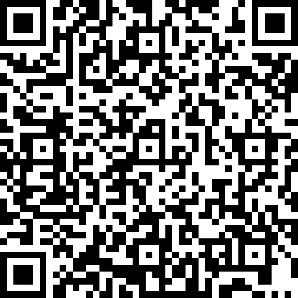 Muchas gracias, Sra. Finlayson Ningún empleado o estudiante del distrito debe estar sujeto a discriminación en el empleo o cualquier programa o actividad del distrito en base a la edad, color, discapacidad, género, identidad sexual, información genética, origen nacional, embarazo, raza, religión, orientación sexual, o estado de veterano. El distrito está comprometido a proporcionar un acceso equitativo y oportunidades equitativas en sus programas, servicios y empleo, incluyendo en sus reglamentos, procesos de reclamaciones, accesibilidad a los programas, uso de las instalaciones del distrito, acomodaciones y otros asuntos con respeto a las Oportunidades de Empleo Equitativo.  El distrito también ofrece acceso equitativo dentro de las instalaciones del distrito para todos los grupos de jóvenes que figuran bajo el Título 36 del Código de los Estados Unidos, incluyendo los grupos de los boys scout.  La siguiente persona ha sido designada para atender los asuntos y reclamaciones relativas a la discriminación ilegal, acoso y represalias: Tina Hatch—Cumplimento e Investigaciones, 440 East 100 South, Salt Lake City, Utah 84111, (801) 578-8388.  Usted también puede comunicarse con la Oficina de Derechos Civiles, Denver, CO, (303) 844-5695.SLCSE FINLAYSION Physics Disclosure SPANISH 2020-9-17Declaración de físicaFirmasPadres y tutores, por favor firmen y devuelvan este documento o envíenlo por correo electrónico a liz.finlayson@slcschools.org para confirmarle a la Sra. Finlayson que han recibido la divulgación.Nombre del estudiante: ________________________________________    Período de clase: ________________Nombre del padre/madre/tutor: _______________________________  Relación (si no es el padre/madre): _____________Correo electrónico del padre/madre/tutor (opcional)___________________________________________________Firma del padre/madre/tutor: ___________________________________________ Fecha: _________________ Otra información sobre su hijo(a) que pueda ser útil o cualquier inquietud que pueda tener:  _______________________________________________________________________________________________________________________________________________________________________________________________________________________________________________________________________________________________________________________________________________________________________________LunesMartes MiércolesJuevesViernesSeminario de ciencias de 3:15 a 3:45 p.m.Acceso al docente de 4:30 a 5:30 p.m. Sesión de apoyo para 9.° grado de 1 a 3 p.m.Envíame un correo electrónico si necesitas ayuda.Seminario de ciencias de 3:15 a 3:45 p.m.